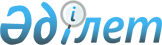 О подписании Протокола о внесении изменений и дополнения в Соглашение между Правительством Республики Казахстан и Правительством Китайской Народной Республики о регулировании деятельности Международного центра приграничного сотрудничества "Хоргос" от 4 июля 2005 годаПостановление Правительства Республики Казахстан от 20 декабря 2006 года N 1223

      В соответствии со  статьей 45  Соглашения между Правительством Республики Казахстан и Правительством Китайской Народной Республики о регулировании деятельности Международного центра приграничного сотрудничества "Хоргос", совершенного 4 июля 2005 года в городе Астане, Правительство Республики Казахстан  ПОСТАНОВЛЯЕТ: 

      1. Одобрить прилагаемый проект Протокола о внесении изменений и дополнения в Соглашение между Правительством Республики Казахстан и Правительством Китайской Народной Республики о регулировании деятельности Международного центра приграничного сотрудничества "Хоргос" от 4 июля 2005 года (далее - Протокол). 

      2. Уполномочить Министра индустрии и торговли Республики Казахстан Школьника Владимира Сергеевича подписать от имени Правительства Республики Казахстан Протокол, разрешив вносить изменения и дополнения, не имеющие принципиального характера. 

      3. Настоящее постановление вводится в действие со дня подписания.        Премьер-Министр 

   Республики Казахстан Одобрено            

постановлением Правительства  

Республики Казахстан     

от 20 декабря 2006 года N 1223 проект    

  Протокол 

о внесении изменений и дополнения в Соглашение между 

Правительством Республики Казахстан и Правительством 

Китайской Народной Республики о регулировании деятельности 

Международного центра приграничного сотрудничества "Хоргос" 

от 4 июля 2005 года       Правительство Республики Казахстан и Правительство Китайской Народной Республики, далее именуемые Сторонами, на основании  статьи 45  Соглашения между Правительством Республики Казахстан и Правительством Китайской Народной Республики о регулировании деятельности Международного Центра приграничного сотрудничества "Хоргос" от 4 июля 2005 года (далее - Соглашение), согласились внести изменения и дополнение, состоящие в нижеследующем:  

  Статья 1       Внести в Соглашение следующие изменения и дополнение: 

      1. Первый абзац статьи 5 Соглашения изложить в следующей редакции: 

      "Общая площадь Центра составляет 5,28 кв. км, из них площадь казахстанской части - 1,85 кв. км, площадь китайской части - 3,43 кв. км. 

      2. Статью 9 дополнить абзацем следующего содержания: 

      "Пограничные службы Республики Казахстан и Китайской Народной Республики обеспечат упрощенный переход участников рабочих встреч и координации, экспертов и транспортных средств управляющих органов Сторон на территории казахстанской и китайской частей Центра". 

      3. Приложение (географические координаты, схема размещения и границы территории Центра) к настоящему Протоколу является приложением 1 Соглашения, которое заменяет его прежнее приложение 1.  

  Статья 2       Настоящий Протокол вступает в силу с даты получения последнего письменного уведомления о выполнении Сторонами внутригосударственных процедур, необходимых для его вступления в силу.  

  Статья 3       Настоящий Протокол будет действовать на срок действия Соглашения.       Совершено в городе Пекин "__" декабря 2006 года в двух экземплярах, каждый на казахском, китайском и русском языках, причем все тексты имеют одинаковую силу.        За Правительство                     За Правительство 

    Республики Казахстан            Китайской Народной Республики 
					© 2012. РГП на ПХВ «Институт законодательства и правовой информации Республики Казахстан» Министерства юстиции Республики Казахстан
				